Materialenleer2.4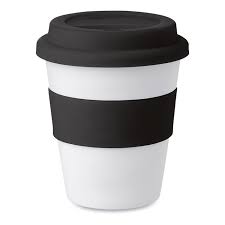 Je kan het vaker gebruiken door het in de vaatwasser te stoppenJe kan het weer hergebruiken (in de vaatwasser stoppen)Een filmscharnier is een geïntegreerde, smalle, dunne, flexibele verbinding tussen twee starre kunststof delen, waardoor een scharnierlijn ontstaat. 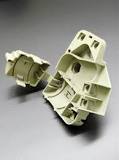 A) http://www.gap-polymers.com/downloads/products/681511959988.pdf B) 230 cc) het heeft een lagere e module       5)  motles, de pack  Ja dat is het goed schoon te maken7)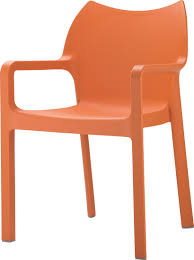 